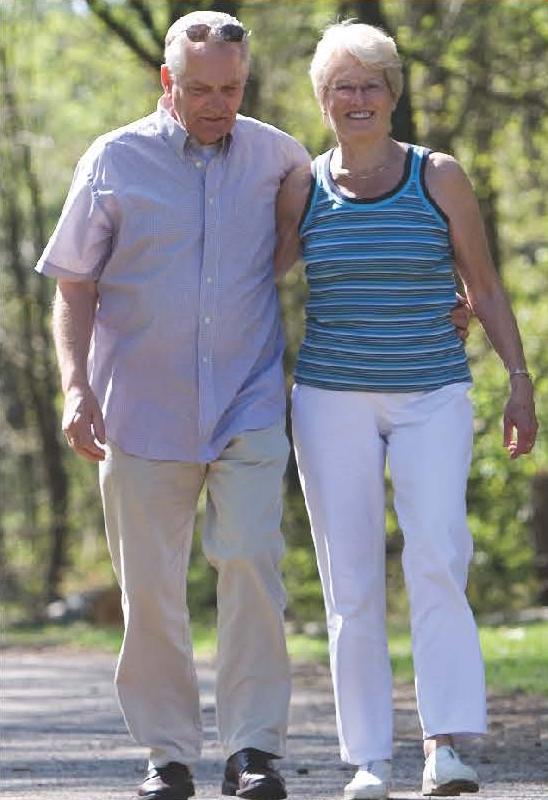 FREE 12 week class meetingTuesdays and Thursdays starting:Tuesday, April 2, 201310:00 a.m. – 11:00 a.m.Portland State Office Building800 NE Oregon St., Wellness CenterPortland, OR 97232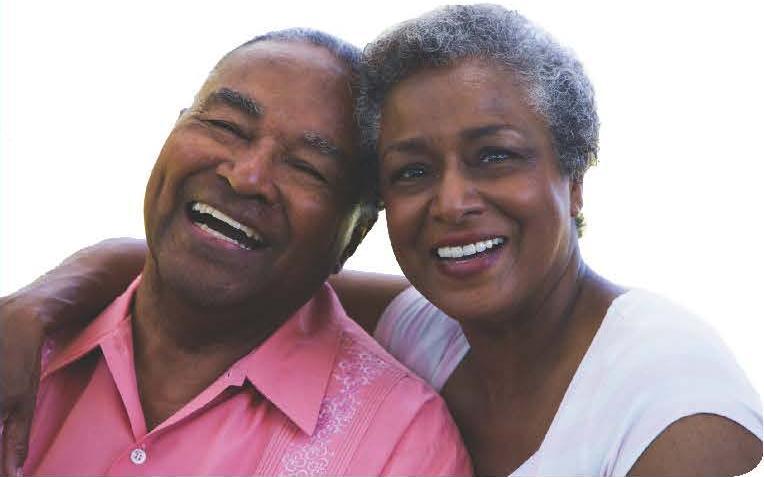 Contact Information:Contact Information:John DoeJohn.doe@gmail.comPhone: (503) 555-1212John DoeJohn.doe@gmail.comPhone: (503) 555-1212